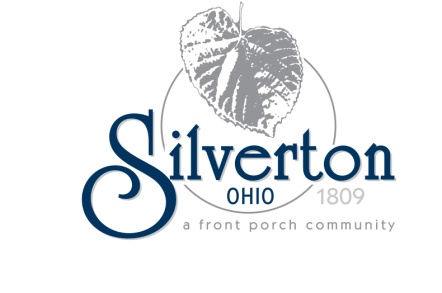 RECORD OF PROCEEDINGSMinutes of the Silverton Village Council MeetingHeld Thursday, December 15, 2011The Council of the Village of Silverton met for a business meeting in Council Chambers at 6860 Plainfield Road at 7:00 pm on Thursday, December 15, 2011. Mayor John Smith called the meeting to order.OPENING REMARKS:Mayor Smith led a moment of silent prayer, followed by the Pledge of Allegiance. ROLL CALL:Elected Officials:John Smith, Mayor			PresentNolan Jason, Council			PresentMark Quarry, Council			PresentFrank Sylvester, Council		PresentIdella Thompson, Council		PresentDottie Williams, Council		PresentFranklin Wilson, Council		PresentAlso present:Paul Brehm, Village ManagerBryan Pacheco,  Village SolicitorMeredith George, Clerk of CouncilTom Peterson, Finance DirectorOATH OF OFFICE FOR CITY OFFICIALSMr. Pacheco administered the oath of office to Mayor Smith, Vice-Mayor Thompson, and Council members Jason, Quarry, Sylvester, Thompson, Williams and Wilson. OATH OF OFFICE FOR CITY OFFICIALSMr. Pacheco administered the oath of office to Mr. Mike Morthorst (Civil Service Commission) and to Mrs. Idella Thompson (Urban Forestry Board). Greg Hoekzema (not present) was re-appointed to the Board of Zoning Appeals and Harvey Howard (not present) was reappointed to the Fire District Board. Mayor Smith will swear them in at a later date. MAYOR’S COMMENTS AND GUESTS:Mayor Smith introduced Officer Jim Replogle who was in charge of the Silverton Citizen’s Police Academy. Officer Replogle stated the program was successful again in 2011. Cadet Kristina Gasnik addressed Council, praising the program and thanking Silverton for the opportunity to participate in the program. RECESS/RECEPTIONCouncil took a brief recess to host a reception for friends and family in attendance for the swearing in ceremony. APPROVAL OF MINUTES FROM PRIOR MEETINGS:Mayor Smith presented the minutes from the November 17, 2011 Council Meeting and the December 1, 2011 Workshop. Mrs. Williams motioned for approval of the minutes and was seconded by Mr. Quarry. Motion carried by a unanimous voice vote.  PUBLIC COMMENT:None.OLD BUSINESS AND GENERAL COMMENTS:None. NEW BUSINESS AND COMMITTEE REPORTS:Village Manager’s ReportWelcome!Mr. Brehm welcomed the new Silverton Village Council and is looking forward to working with them over the next two years. Charter Revision Committee Mr. Brehm reported that the Charter Revision Committee met earlier this evening to review the amendments that recently passed in November. The Committee also determined that there are no other proposed changes at this time.  Civil Service CommissionMr. Brehm reported the Civil Service Commission met earlier today concerning the permanent Chief of Police appointment, as well as a promotional exam for Lieutenant. Bruce Molett will be permanently appointed to Chief of Police on January 1, 2012, with a ceremonial oath of office at the January 19 Council Meeting.  Tree City USA ApplicationMr. Brehm thanked Mr. Peterson for his hard work in preparing the Tree City USA Growth Award application. Montgomery Road Construction/Gas Line IssuesMr. Brehm complimented the both the Service Departments and Police Departments on their service to the Village in dealing with the traffic issues resulting from the construction along Montgomery Road and the gas lines being struck. Leaf CollectionMr. Brehm thanked the Service Department for their service to Silverton residents during leaf season. They did a great job! UC Grant Project The UC grant project discussion has been moved to the January 5 agenda. The resolution approving the project will appear on the January 19 agenda. Employee Holiday LuncheonMr. Brehm invited Council to attend the employee Holiday pot luck luncheon on Tuesday, December 20 at 11:30. Silverton Business AssociationMr. Brehm reported that the Silverton Business Association has asked the Village to serve as its financial custodian, as they try to rebuild the organization. Mr. Brehm noted a motion is in order to allow the Village to serve in that role. Mr. Quarry motioned to allow the Village to serve as the financial custodian for the Silverton Business Association. Mrs. Williams seconded the motion. Motion carried by a unanimous voice vote. Clerk of Court ReportMrs. George gave the November 2011 Mayor’s Court report. Mr. Sylvester motioned to approve the report and was seconded by Mrs. Williams. Motion carried by a unanimous voice vote. Budget ReportMr. Peterson gave the November 2011 Budget Report. Mrs. Thompson motioned to approve the report and was seconded by Mr. Sylvester. Motion carried by a unanimous voice vote. Committee ReportsMr. Sylvester gave the Planning Commission report:The Council Public Hearing is scheduled for 1/5/12 at 6:00 p.m.The applicant is considering modifying the application, which will result in having to postpone the Council public hearing. Mr. Quarry thanked all the family and friends who came for the swearing in ceremony. Mrs. Williams gave the Fire Board Report:The Board approved the 2012 Budget. Mrs. Joerger does an excellent job for the Fire District. The Fire Department was awarded grant money to purchase air masks for fighting fires.The Fire District won the annual chili cook-off again. The prize money was donated to needy families in the area. The next meeting is Tuesday, February 14, 2012 at 4:30 p.m.Mrs. Thompson invited everyone to attend the Christmas Caroling  event at the Silverton Train Station on Friday, December 16 at 4:00 p.m. Students from Silverton Paideia will be performing. Mr. Wilson thanked the residents for their support and electing him to serve the Village. Mrs. Williams thanked the residents for re-electing her to Silverton Village Council. INTRODUCTION AND READING OF NEW LEGISLATION:Mrs. George gave the reading of Ordinance 11-3349 An Ordinance Making Appropriations for the Expenses of the Village of Silverton, Ohio for the Fiscal Year 2012. Mr. Sylvester motioned for passage and was seconded by Mr. Quarry. A roll call vote was taken. All members present voted aye. Motion carried. Mrs. George gave the reading of Ordinance 11-3350 Supplemental Appropriation Ordinance Number 3, Amending Ordinances 10-3330, 11-3333, and 11-3335 Revising Appropriations for the Expenses of the Village of Silverton, Ohio for the Fiscal Year 2011. Mrs. Thompson motioned for passage and was seconded by Mrs. Williamson. A roll call vote was taken. All members present voted aye. Motion carried. Mrs. George gave the reading of Resolution 11-622 A Resolution Opposing Centralized Village Income Tax Collection in the State of Ohio. Mrs. Thompson motioned for passage and was seconded by Mr. Quarry. A roll call vote was taken. All members present voted aye. Motion carried. Mayor Smith wished everyone a joyous holiday season! MOTION TO ADJOURN MEETING:Motion to adjourn was made by Mrs. Williams and seconded by Mrs. Hackett. Motion carried by a unanimous voice vote. The meeting adjourned at 7:51 p.m.Respectfully submitted,_____________________________________Meredith L. GeorgeClerk of Council_____________________________________John A. Smith Mayor